MATEMATIKA    7.A     15. – 19. 6.Posílám řešení posledního povinného úkolu.Projděte si pečlivě řešení ( hlavně konstrukční úlohu ), opravte si chyby a třeba se i ohodnoťte.Úkol pro tento týden:Učebnice aritmetiky:-str. 135 / 1, 4- str.136 / 12-str. 137 / 2,3,11-str. 139 / 7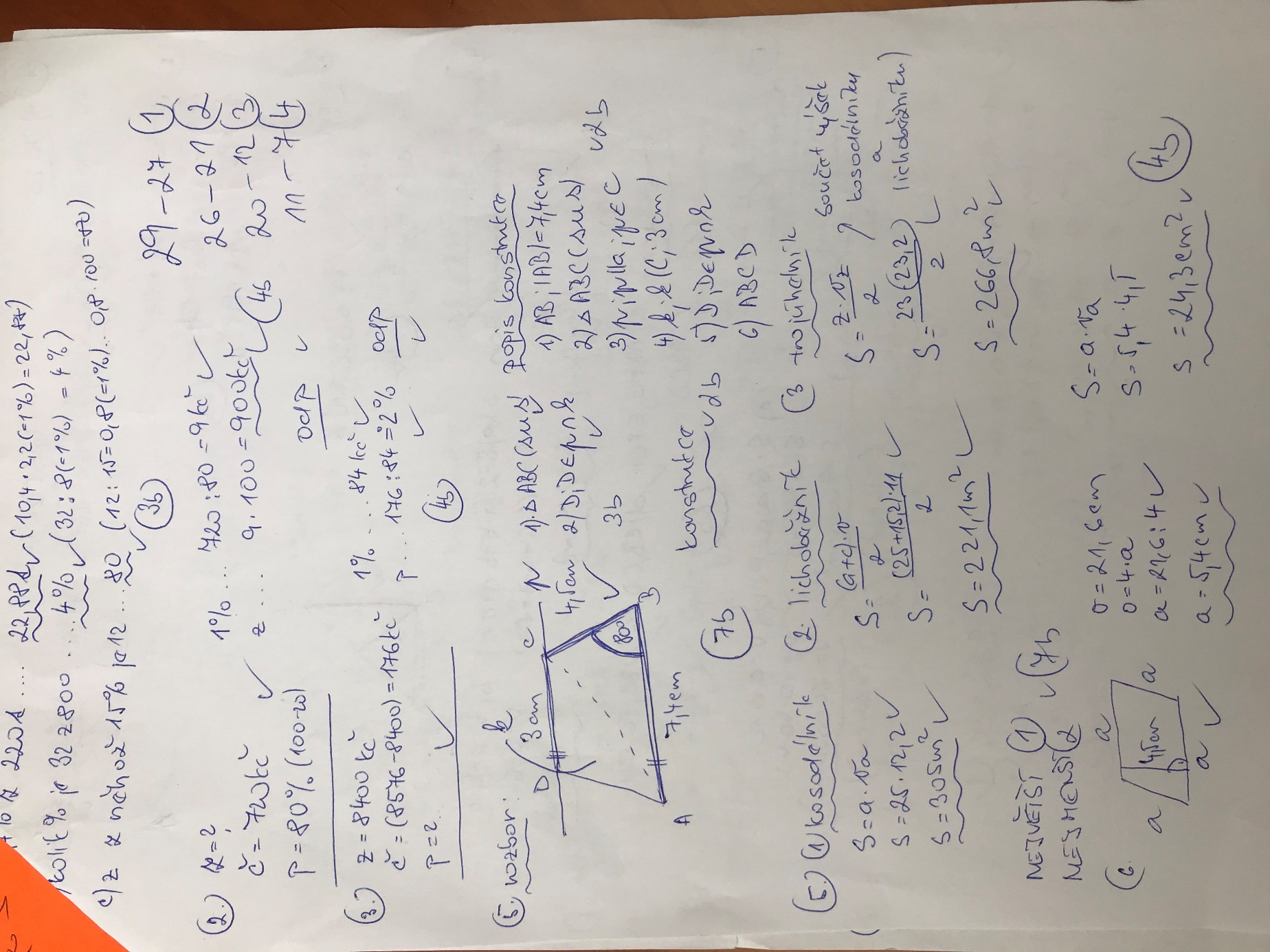 